ՈՐՈՇՈՒՄ N 137-Ա20  ՍԵՊՏԵՄԲԵՐԻ 2022թ.ՀԱՅԱՍՏԱՆԻ ՀԱՆՐԱՊԵՏՈՒԹՅԱՆ ՍՅՈՒՆԻՔԻ ՄԱՐԶԻ  ԿԱՊԱՆ ՀԱՄԱՅՆՔԻ ՍՅՈՒՆԻՔ ԳՅՈՒՂՈՒՄ  ԳՏՆՎՈՂ, ՀԱՄԱՅՆՔԱՅԻՆ ՍԵՓԱԿԱՆՈՒԹՅՈՒՆ ՀԱՆԴԻՍԱՑՈՂ  ՀՈՂԱՄԱՍԸ ՄՐՑՈՒԹԱՅԻՆ ԿԱՐԳՈՎ ՎԱՐՁԱԿԱԼՈՒԹՅԱՆ ԻՐԱՎՈՒՆՔՈՎ ՕԳՏԱԳՈՐԾՄԱՆ ՏՐԱՄԱԴՐԵԼՈՒ  ՄԱՍԻՆ  Ղեկավարվելով «Տեղական ինքնակառավարման մասին» Հայաստանի Հանրապետության օրենքի 18-րդ հոդվածի 1-ին մասի 21-րդ կետով, համաձայն Հայաստանի Հանրապետության հողային օրենսգրքի 46-րդ, 48-րդ և 76-րդ հոդվածների, Հայաստանի Հանրապետության կառավարության 2001 թվականի ապրիլի 12-ի  թիվ 286  որոշման   և հաշվի առնելով Կապան համայնքի  ղեկավարի  առաջարկությունը, Կապան համայնքի ավագանին  որոշում  է.1. Հայաստանի Հանրապետության Սյունիքի մարզի Կապան համայնքի վարչական սահմաններում՝ Սյունիքում գյուղում գտնվող, համայնքային սեփականություն հանդիսացող 0.03015 հա /կադաստրային ծածկագիր` 09-082-0518-0045/ վարելահողը` գյուղատնտեսությամբ  զբաղվելու նպատակով, 5 /հինգ/ տարի ժամկետով, մրցույթով վարձակալությամբ օգտագործման տրամադրել, սահմանելով` 1000 (հազար)  դրամ  մեկնարկային տարեկան վարձավճար։ 2. Համայնքի ղեկավարին՝ Հայաստանի Հանրապետության օրենսդրությամբ սահմանված կարգով և ժամկետներում ապահովել սույն որոշման 1-ին կետով նախատեսված հողամասի վարձակալության իրավունքով օգտագործման տրամադրման մրցույթի կազմակերպումը և իրականացումը:3. Սույն որոշումն ուժի մեջ է մտնում պաշտոնական հրապարակմանը հաջորդող օրվանից։ Կողմ ( 20 )`ԳԵՎՈՐԳ ՓԱՐՍՅԱՆ                   __________________ԱՆՈՒՇ ՄԵԺԼՈՒՄՅԱՆ              __________________ԳՈՌ ԹԱԴԵՎՈՍՅԱՆ                 __________________ՎԱՀԱՆ ՂԱԶԱՐՅԱՆ                  __________________ՅՈՒՐԻԿ ՀԱՐՈՒԹՅՈՒՆՅԱՆ     __________________ԱՆԺԵԼԱ ԱԼԵՔՍԱՆՅԱՆ           __________________ ԱԼԵՆ ՄԱՐՏԻՐՈՍՅԱՆ              __________________ՀԱՍՄԻԿ ՄԱՐՏԻՐՈՍՅԱՆ         __________________ՏԻԳՐԱՆ ԻՎԱՆՅԱՆ                  __________________ԱՐՏՅՈՄ ՀԱՐՈՒԹՅՈՒՆՅԱՆ   __________________ՍՈՆԱ ՄԱՐՏԻՐՈՍՅԱՆ              __________________ ԱԼԵՔՍԱՆԴՐ ԳՐԻԳՈՐՅԱՆ     __________________ԱՐՏԱԿ ԽԱՉԱՏՐՅԱՆ                 __________________ԱՐՄԵՆ ՀՈՎՀԱՆՆԻՍՅԱՆ        __________________ՀԵՐՄԻՆԵ ՄԻՔԱՅԵԼՅԱՆ         __________________ՄԱՐԻՆԵ ՀԱՐՈՒԹՅՈՒՆՅԱՆ   __________________ԳԵՎՈՐԳ ԴԻՆՈՒՆՑ                  __________________ՆԱՐԻՆԵ ԳՐԻԳՈՐՅԱՆ             __________________ԺԱՆՆԱ ՎԱՐԴԱՆՅԱՆ              __________________ԷՐԻԿ ԿՈՍՏԱՆԴՅԱՆ                 __________________                    Դեմ ( 0 )Ձեռնպահ ( 0 )                   ՀԱՄԱՅՆՔԻ ՂԵԿԱՎԱՐ   __________________     ԳԵՎՈՐԳ ՓԱՐՍՅԱՆ2022թ. սեպտեմբերի 20ք. Կապան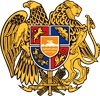 ՀԱՅԱՍՏԱՆԻ ՀԱՆՐԱՊԵՏՈՒԹՅՈՒՆ
ՍՅՈՒՆԻՔԻ ՄԱՐԶ
ԿԱՊԱՆ  ՀԱՄԱՅՆՔԻ  ԱՎԱԳԱՆԻ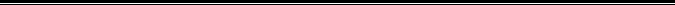 